Annex B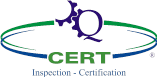 Informazioni Ambientali ISO 14001/Environmental Information ISO 14001Questo vale solo per le Organizzazioni / Aziende che richiedono la certificazione ISO 14001.This applies only to Organizations / Companies which apply for certification to ISO 14001 Standard.Si prega di compilare le seguenti informazioni – Please fill-in the following information:Istruzioni/ Instructions:Questo modulo è da inviare insieme al “Profilo dell'Organizzazione” (F-2503 form) sempre This form is to be send along with Organization Profile (F-2503 form)Si prega di descrivere l'ambito delle attività, prodotti e servizi relativi alla propria certificazione del Sist. Gest. Ambientale Please describe the scope of your activities, products and services as they relate to your EMS certificationSi prega di descrivere l'ambito delle attività, prodotti e servizi relativi alla propria certificazione del Sist. Gest. Ambientale Please describe the scope of your activities, products and services as they relate to your EMS certificationPiù di un sito rientra nel campo di applicazione della certificazione ambientale?Is there more than one site covered in the scope of your EMS certification?Se SI, utilizzate la stessa documentazione in tutti i siti?If YES is the same documentation used in all sites?La struttura è situata nelle vicinanze di una zona residenziale o industriale?Is your facility located near a residential or industrial area?Il vostro impianto si trova vicino o è adiacente a un corso d'acqua?Is your facility on or adjacent to a body of water?Il vostro impianto si trova vicino a una zona ambientale sensibile?Is your facility close to an environmentally sensitive area?La vostra struttura ha il potenziale per far fronte alle emergenze ambientali e per gestire le crisi?Does your facility have the potential for coping with environmental emergencies and crisis management?Vengono prodotti, immagazzinati, trattati o smaltiti rifiuti pericolosi?Is hazardous waste generated, stored, treated or disposed?Se SI, generate piccole o grandi quantità di rifiuti?If YES, are you a small quantity generator or a large quantity generator?Utilizzate o stoccate prodotti chimici di base?Do you use and store bulk chemicals?Acque reflue ed effluentiWaste water and effluentGenerate scarichi relativi al processo? Do you generate process-related discharges?Generate scarichi non correlati al processo? Do you generate non-process related discharges?Effettuate in sito il trattamento delle acque reflue? Do you have an on-site waste water treatment?Avete un piano di prevenzione dell'inquinamento delle acque piovane?Do you have a storm water pollution prevention plan?Siete soggetti a monitoraggio delle acque piovane?Are you subject to storm water monitoring?Siete in possesso dei permessi per le emissioni in atmosfera?Do you have any air permits?Avete pozzi di acque sotterranee in sito?Do you have groundwater wells on site?Trattate rifiuti?Do you treat waste?Stoccate rifiuti?Do you store waste?Quali permessi e regolamenti si applicano al sito?What regulations and permits apply to this site/sites?	Quali permessi e regolamenti si applicano al sito?What regulations and permits apply to this site/sites?	Rappresentante dell’OrganizzazioneRepresentative NameFirma SignatureData Date 